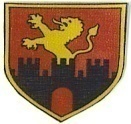 Formulari Nr 3                                  REPUBLIKA E SHQIPERISE                 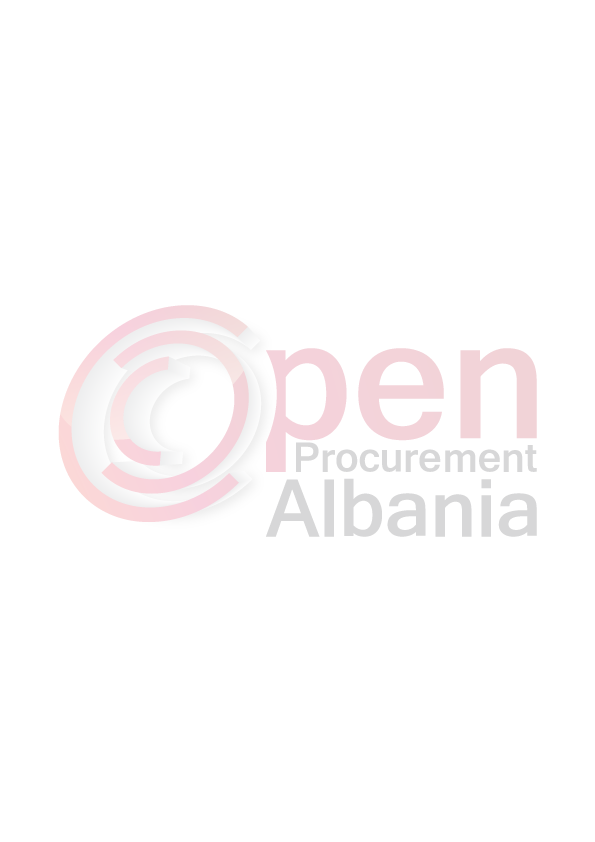 BASHKIA  TEPELENENr___ 21____Prot                                                                             Tepelene   me  07..03.2016                                                       FTESË PËR OFERTEEmri dhe adresa e autoritetit kontraktorEmri:  Bashkia    TEPELENEAdresa: Sheshi  “Lord  BAJRON”  Tel/     __0693873096E-mail___spirokora@gmail.comFaqja e internetit _______________________Autoriteti Kontraktor  do të zhvillojë procedurën ne prokurimit me vlerë të vogël me fondLimit   135.000      lek pa tvshBlerje tonera per printera e fotokopjues .Data e zhvillimit do të jetë  07.03.2016     ora  13;00  ne adresen www.app.gov.Jeni të lutur të paraqisni ofertën tuaj për këtë objekt prokurimi me këto specifikimi teknike per mallrat/sherbimet e meposhtmeTonerat duhet te jene origjinale, me pulle sigurie te firmes prodhuese  e cila duhet të jetë e njëjta me llojin e tonerit,  me numrin serial te stampuar ne kuti, në qeskën mbështjellëse dhe në pjesën e brendshme plastike të tonerit.Operatori ekonomik I renditur I pari perpara se te shpallet fitues duhet te dorezoje prane autoritetit kontraktor (ne rastet kur kerkohet ) dokumentat si me poshte ;, vertetim per shlyerje te detyrimeve  fiskale 2015, Operatori i shpallur fitues duhet te kontaktoj me autoritetin kontraktor brenda 1 dite nga shpallja e fituesit ,per paraqitjen e dokumentacionit te kerkuar ne kete ftese dhe lidhjen e kontrates .   Afati i lëvrimit të mallit/realizimit të shërbimit/punës do jetë  1 dite    duke filluar nga dita e  shpalljes fituesit.Në ofertën e tij, ofertuesit duhet të paraqesë të dhënat e plota të personit te kontaktit.TITULLARI I AUTORITETIT KONTRAKTOR                                                                            Termet    PEÇI